Informacja o pracy Komendanta Wojewódzkiego Policji w Lublinie.                         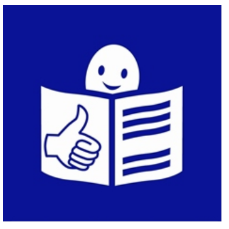 Komenda Wojewódzka Policjiw Lublinie to główna jednostka policjiw województwie lubelskim.Szefem Komendy Wojewódzkiej Policjiw Lublinie jest Komendant WojewódzkiPolicji w Lublinie.Komendantowi pomagają policjancii inni pracownicy Komendy WojewódzkiejPolicji w Lublinie.Komendant koordynuje funkcjonowanie wszystkichjednostek w województwie lubelskim.Jednostki Policji to komendy powiatowe,miejskie, komisariaty, posterunki.Komendant dba, aby policjanci dobrzewykonywali swoją pracę.Komendanta Wojewódzkiego Policjiw Lublinie powołuje i odwołuje ministerwłaściwy do spraw wewnętrznychna wniosek Komendanta Głównego Policjizłożony po zasięgnięciu opinii Wojewody.Informacje o pracy Komendy Wojewódzkiej Policji w Lublinie.Komenda Wojewódzka Policji w Lublinie znajduje się przy ulicy Narutowicza 73 w Lublinie.Do Komendy Wojewódzkiej Policji                                                                                        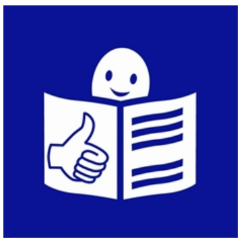 w Lublinie możesz wysłaćwniosek lub skargę.Jeśli widzisz, że ktoś popełnia przestępstwolub wykroczenie idź do najbliższego budynku Policji.Możesz tam zgłosić na przykład kradzieżroweru lub portfela.Możesz też zadzwonić pod numer alarmowy 112.Komenda Wojewódzka Policji w Lublinie ma wiele zadań:Nadzoruje przepisy prawa i zasadypracy wszystkich policjantów.Kontroluje pracę wszystkich jednostekw województwie lubelskim.Dba żeby policjanci otrzymali odpowiedniewyposażenie na przykład ubranie służbowe.Policjanci z komendy szukają przestępców.Sprawdza czy na drogach naszegowojewództwa jest bezpiecznie.W Komendzie Wojewódzkiej Policjiw Lublinie jest Izba Pamięci.Znajdują się tam przedmioty jakiekiedyś używali policjanci w pracyna przykład maszyna do pisania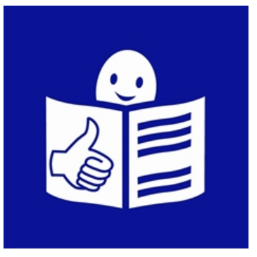 Przygotowuje kampanie społeczne.Na przykład filmy o skutkach zbytszybkiej jazdy samochodem.Ostrzega ludzi przed oszustwami.Pokazuje co robić kiedy ktoś Cię krzywdzi.Komenda Wojewódzka Policji w Lubliniewspółpracuje z policjantami z innych krajów.Komenda Wojewódzka Policji w Lublinie przygotowuje:Stronę internetową Lubelskiej Policji.Stronę Biuletynu Informacji PublicznejKomendy Wojewódzkiej Policji w Lublinie.